  Приглашаем к сотрудничеству работодателей!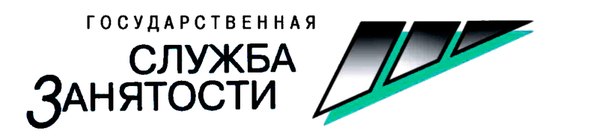 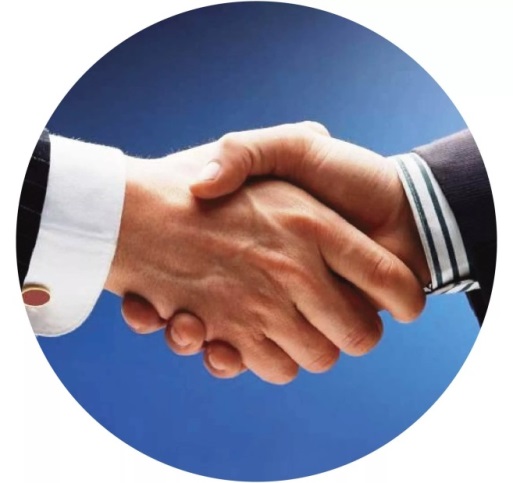 Государственная служба занятости также как и вы заинтересована в успешной работе вашего предприятия, организации.Для вас успех – это стабильность, прибыль, дальнейшее развитие предприятия. Для нас – это возможность помочь трудоустройству нуждающихся в работе граждан. На решение этих значимых задач направляем усилия и взаимовыгодное сотрудничество с учетом интересов всех субъектов рынка труда – ищущих работу граждан, работодателей, органов государственной службы занятости, органов местного самоуправления и других структур.В этой работе мы рассматриваем вас, как социальных партнеров, и хотим, чтобы вы имели полную информацию о нашей деятельности, наших возможностях и услугах. А затем смогли эффективно воспользоваться ими. Сотрудничество с нами – это:качественный поиск и подбор необходимого персонала, получение достоверной и полной информации об актуальной и прогнозируемой ситуации на рынке труда, разнообразные госпрограммы, позволяющие эффективно решать кадровые вопросы – от привлечения персонала до развития профессионального потенциала работников.Участие в наших программах – это возможность за счет средств государственной службы занятости:организовать профессиональное обучение и получение дополнительно профессионального образования отдельными категориями работников, получить возмещение затрат на создание нового или оборудование (оснащение) всем необходимым имеющегося рабочего места при трудоустройстве отдельных категорий работников,сэкономить фонд оплаты труда или повысить привлекательность рабочего места для потенциальных соискателей за счет дополнительных социальных выплат работнику от государственной службы занятости.Для предоставления государственной услуги содействия работодателям в подборе необходимых работников предоставляются:Заявление о предоставлении государственной услуги.Паспорт гражданина РФ или документ, его заменяющий (для работодателей – физических лиц).Заполненный бланк «Сведения о потребности в работниках, наличии свободных рабочих мест (вакантных должностей)Заверенную копию ИНН, ОГРН. Требования к оформлению документов, необходимых для предоставления государственной услуги Вы можете узнать у специалиста по телефону: 2-65-74.Прежде всего, знайте, что:наши действия строго регламентированы законодательством;наши усилия направлены на соблюдение интересов всех субъектов рынка труда;наши услуги бесплатны как для соискателей работы, так и для работодателей.По возникающим вопросам можете обращаться по телефонам:2-09-35    Директор  центра занятости2-44-34 Начальник отдела содействия   трудоустройству 2-24-25  Отдел трудоустройства 2-35-61  Отдел профессионального              обучения и профориентации 2-65-74  Первичный приемЖдем Вас по адресу: 624480, Свердловская область, г.Североуральск, ул.Ватутина, д.24